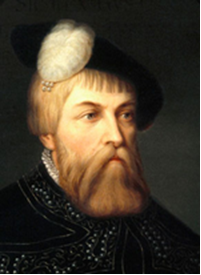 Preliminär verksamhetsplan 2021 för Gustav Vasa föreningen i SträngnäsÅrsmöteÅrsmöte 1 mars sker  utomhus, handlingar skickas till medlemmarna innan mötet och finns också på vår hemsida.Vasadagar/föredrag som kan aktiveras direkt- Föredrag om kvinnorna kring vasatronen av Karin Tegenborg Falkdalen har tyvärr blivit inställt två gånger men vi räknar med att genomföra det under våren 2021, planeras maj- Vasaslotten, Jim Sjöberg, slottstillsyningsman på Gripsholm berättar, aviseras 10/2 flyttas framåt- Historikern Erik Pettersson som bl a skrivit Furste av Norden om Christian II- Föredrag om historiska händelser under vasatiden av elever från Europaskolan med följande rubriker Drottning Kristina, Änkedrottningen Ulrika Eleonor och DackefejdenTänkbara föredrag- Historikerna Erik Pettersson besöker oss, 14/4 troligtvis senare- Kungsgården Räfsnäs- Åkers bergslags historia- Ortsnamn, Historiska museet- Häxor och annat trolltyg, Annika AndemarkÖvriga aktiviteter- Utställning resecentrum och Präntaren, vintern 2021- Utställning MDH studenternas illustrationer 2021, hösten- Fortsatt arbete inför 2023, utställning och andra inslagStyrelsen januari 2021